Зарегистрировано в Минюсте России 5 мая 2022 г. N 68413МИНИСТЕРСТВО ПРОСВЕЩЕНИЯ РОССИЙСКОЙ ФЕДЕРАЦИИПРИКАЗот 1 апреля 2022 г. N 196О ВНЕСЕНИИ ИЗМЕНЕНИЙВ ПОРЯДОК ЗАПОЛНЕНИЯ, УЧЕТА И ВЫДАЧИ АТТЕСТАТОВ ОБ ОСНОВНОМОБЩЕМ И СРЕДНЕМ ОБЩЕМ ОБРАЗОВАНИИ И ИХ ДУБЛИКАТОВ,УТВЕРЖДЕННЫЙ ПРИКАЗОМ МИНИСТЕРСТВА ПРОСВЕЩЕНИЯРОССИЙСКОЙ ФЕДЕРАЦИИ ОТ 5 ОКТЯБРЯ 2020 Г. N 546В соответствии с частью 4 статьи 60 Федерального закона от 29 декабря 2012 г. N 273-ФЗ "Об образовании в Российской Федерации" (Собрание законодательства Российской Федерации, 2012, N 53, ст. 7598; 2021, N 1, ст. 56); пунктом 1 и подпунктом 4.2.28 пункта 4 Положения о Министерстве просвещения Российской Федерации, утвержденного постановлением Правительства Российской Федерации от 28 июля 2018 г. N 884 (Собрание законодательства Российской Федерации, 2018, N 32, ст. 5343; 2019, N 51, ст. 7631), приказываю:1. Утвердить прилагаемые изменения, которые вносятся в Порядок заполнения, учета и выдачи аттестатов об основном общем и среднем общем образовании и их дубликатов, утвержденный приказом Министерства просвещения Российской Федерации от 5 октября 2020 г. N 546 (зарегистрирован Министерством юстиции Российской Федерации 22 декабря 2020 г., регистрационный N 61709).2. Настоящий приказ вступает в силу с 1 сентября 2022 г. и действует до 1 января 2027 года.МинистрС.С.КРАВЦОВПриложениеУтвержденыприказом Министерства просвещенияРоссийской Федерацииот 1 апреля 2022 г. N 196ИЗМЕНЕНИЯ,КОТОРЫЕ ВНОСЯТСЯ В ПОРЯДОК ЗАПОЛНЕНИЯ, УЧЕТА И ВЫДАЧИАТТЕСТАТОВ ОБ ОСНОВНОМ ОБЩЕМ И СРЕДНЕМ ОБЩЕМ ОБРАЗОВАНИИИ ИХ ДУБЛИКАТОВ, УТВЕРЖДЕННЫЙ ПРИКАЗОМ МИНИСТЕРСТВАПРОСВЕЩЕНИЯ РОССИЙСКОЙ ФЕДЕРАЦИИОТ 5 ОКТЯБРЯ 2020 Г. N 5461. Абзац второй подпункта "в" пункта 4.2 изложить в следующей редакции:"на отдельной строке (при необходимости - в несколько строк) - название места нахождения организации, осуществляющей образовательную деятельность, в том числе населенного пункта, муниципального образования, федеральной территории "Сириус", субъекта Российской Федерации (в случае если полное наименование организации, осуществляющей образовательную деятельность, содержит информацию о местонахождении организации (поселок (село, деревня), район, область (республика, край), федеральная территория "Сириус", название населенного пункта во избежание дублирования не пишется);".2. В абзацах первом и третьем подпункта "а" пункта 5.2 после слов "учебных предметов," дополнить словами "предметной области "Основы духовно-нравственной культуры народов России" (по уровню основного общего образования),".3. Пункт 5.3 изложить в следующей редакции:"5.3. В левой и правой частях оборотной стороны бланка приложения указываются сведения о результатах освоения выпускником образовательной программы соответствующего уровня:а) в графе "Наименование учебных предметов" на отдельных строках с выравниванием по левому краю - наименования учебных предметов, предметной области "Основы духовно-нравственной культуры народов России" (по уровню основного общего образования) согласно соответствующему федеральному государственному образовательному стандарту и учебному плану образовательной программы соответствующего уровня (далее - учебный план);названия учебных предметов, предметной области "Основы духовно-нравственной культуры народов России" записываются с прописной (заглавной) буквы без порядковой нумерации в именительном падеже со следующими допустимыми сокращениями и аббревиатурами, например:Информатика и ИКТ - Информатика;Физическая культура - Физкультура;Мировая художественная культура - МХК;Изобразительное искусство - ИЗО;Основы безопасности жизнедеятельности - ОБЖ;Основы духовно-нравственной культуры народов России - ОДНКНР.В приложении к аттестату об основном общем образовании/аттестату об основном общем образовании с отличием допускается уточнение "Русская" литература в случае, если выпускник окончил организацию, осуществляющую образовательную деятельность, с обучением на родном (нерусском) языке.Названия учебных предметов "Родной язык", "Родная литература", "Иностранный язык", "Второй иностранный язык" уточняются записью (в скобках), указывающей, какой родной или иностранный язык изучался выпускником. При этом допускается сокращение слова в соответствии с правилами русской орфографии (английский - (англ.), французский - (франц.); при необходимости допускается перенос записи на следующую строку;б) в графе "Итоговая отметка" на отдельных строках, соответствующих указанным в графе "Наименование учебных предметов" учебным предметам, предметной области "Основы духовно-нравственной культуры народов России" с выравниванием по левому краю - итоговые отметки выпускника:по каждому учебному предмету, предметной области "Основы духовно-нравственной культуры народов России" (по уровню основного общего образования), входящим в обязательную часть учебного плана;по каждому учебному предмету, предметной области "Основы духовно-нравственной культуры народов России" (по уровню основного общего образования), входящим в часть учебного плана, формируемую участниками образовательных отношений, изучавшемуся выпускником, в случае если на его изучение отводилось по учебному плану организации, осуществляющей образовательную деятельность, не менее 64 часов за два учебных года;по учебным предметам, предметной области "Основы духовно-нравственной культуры народов России", изучение которых завершилось до 9 класса (изобразительное искусство, музыка и другие).Итоговые отметки за 9 класс по учебным предметам "Русский язык", "Математика" и двум учебным предметам, сдаваемым по выбору обучающегося, определяются как среднее арифметическое годовой и экзаменационной отметок выпускника и выставляются в аттестат целыми числами в соответствии с правилами математического округления.В случае если в учебном плане образовательной организации указаны учебные предметы "Алгебра" и "Геометрия", то в графе "Наименование учебных предметов" указывается учебный предмет "Математика", а итоговая отметка за 9 класс по указанному учебному предмету определяется как среднее арифметическое годовых отметок по учебным предметам "Алгебра" и "Геометрия" и экзаменационной отметки выпускника.Итоговые отметки за 9 класс по другим учебным предметам, предметной области "Основы духовно-нравственной культуры народов России" выставляются на основе годовой отметки выпускника за 9 класс.Итоговые отметки за 11 класс определяются как среднее арифметическое полугодовых (четвертных, триместровых) и годовых отметок обучающегося за каждый год обучения по образовательной программе среднего общего образования и выставляются в аттестат целыми числами в соответствии с правилами математического округления.Выпускникам, освоившим основные образовательные программы основного общего и среднего общего образования в формах семейного образования, самообразования либо обучавшимся по не имеющей государственной аккредитации образовательной программе, прошедшим экстерном государственную итоговую аттестацию в организации, осуществляющей образовательную деятельность, реализующей имеющие государственную аккредитацию образовательные программы основного общего и среднего общего образования, и получившим удовлетворительные результаты, в аттестат выставляются отметки, полученные ими на промежуточной аттестации, проводимой организацией, осуществляющей образовательную деятельность, по всем учебным предметам, предметной области "Основы духовно-нравственной культуры народов России" (по уровню основного общего образования), входящим в обязательную часть учебного плана организации, осуществляющей образовательную деятельность, выдавшей соответствующий аттестат.Итоговые отметки за 9 класс по учебным предметам "Русский язык", "Математика" и двум учебным предметам, сдаваемым по выбору обучающегося, лицам, указанным в предыдущем абзаце, определяются как среднее арифметическое отметок, полученных на промежуточной аттестации, и экзаменационных отметок и выставляются в аттестат целыми числами в соответствии с правилами математического округления.Итоговые отметки проставляются арабскими цифрами и в скобках словами. При этом возможно сокращение слова в соответствии с правилами русской орфографии (удовлетворительно - удовл.).Допускается указание отметки "зачтено" по учебным предметам "Изобразительное искусство" и "Музыка", а выпускникам, относящимся к специальной медицинской группе для занятия физической культурой, - дополнительно по учебному предмету "Физическая культура".Запись "не изучал" не допускается. На незаполненных строках приложения ставится "Z".".4. В абзаце шестом пункта 18 после слов "учебных предметов" дополнить словами ", предметной области "Основы духовно-нравственной культуры народов России" (по уровню основного общего образования).5. В пункте 21:в абзаце первом:после слов "в сфере образования" дополнить словами ", органом публичной власти федеральной территории "Сириус", осуществляющим управление в сфере образования";в абзацах втором слова "по всем учебным предметам" дополнить словами ", предметной области "Основы духовно-нравственной культуры народов России".6. В абзаце втором пункта 22 слова "десяти дней" заменить словами "трех рабочих дней".7. В абзаце третьем пункта 28 после слов "осуществляющим управление в сфере образования" дополнить словами ", органом публичной власти федеральной территории "Сириус", осуществляющим управление в сфере образования".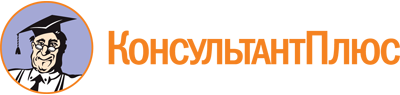 Приказ Минпросвещения России от 01.04.2022 N 196
"О внесении изменений в Порядок заполнения, учета и выдачи аттестатов об основном общем и среднем общем образовании и их дубликатов, утвержденный приказом Министерства просвещения Российской Федерации от 5 октября 2020 г. N 546"
(Зарегистрировано в Минюсте России 05.05.2022 N 68413)Документ предоставлен КонсультантПлюс

www.consultant.ru

Дата сохранения: 09.03.2023
 